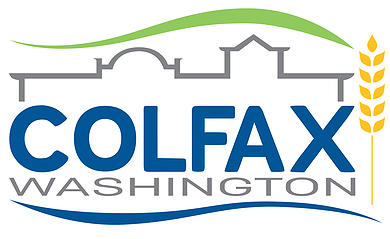 BUILDING PERMIT APPLICATION1. Project address: ______________________________     2. Owner’s address: ______________________________ 3. Property owner: ______________________________    4. City:______________ State: _______ Zip: ___________   5. Phone #: ____________________________________	      Estimated value:   Permit Fee:          Plan Check:                      State Fee:                           Other:                    Total:            $1. Building Cont.:____________________________      Lic #: _________________    Ph #: _____________________2. Mechanical Cont.:__________________________     Lic #: _________________    Ph #: _____________________3. Plumbing Cont.:___________________________      Lic #: _________________    Ph #: _____________________4. Engineering: _______________________________________   Phone #:___________________________________   Type of Construction: Description of Work (including square footage, number of stories, stage of completion covered by permit;  see back for energy / mechanical / plumbing information).By typing name on Applicant’s Signature, I certify that no work will be done except as described above or on accompanying plans. All work will be performed in compliance with all codes and ordinances of the City of Colfax and as summarized in this permit.Applicant’s Signature: __________________________________________          	Date: _______________	                           Submitted by: Contractor     Home OwnerBuilding Inspector: _____________________________________________          	Date: _______________Energy Code Information:Total Sq Ft  _____________Heated_____________		Unheated __________Heating Fuel _____________		Glass Sq Ft ____________		Glass U Factor ___________Mechanical Equipment:Type ___________			BTU/H __________			Efficiency ______________Water Heater ______________	Type ____________	BTU _________  Efficiency _______________Vent Fans _______________		CFM __________Range Hood ______________		CFM __________Whole House _____________ 		CFM ___________Plumbing Fixture (how many):Water closet (toilet) ____________		Urinals: __________		Sinks (kitchen):___________Lav (wash basin) ______________		Bath/shower ____________	Bathtubs ___________Showers ______________			Floor Drain ___________	Mop Sink ___________Drinking Fountain _____________		Laundry_____________	REQUIRED BUILDING INSPECTIONSIt is the duty of the building permit holder or their duly authorized agent to notify the building inspector when work is ready for inspection.  The permit holder must provide access to and means for inspections that are required by ICC code.Work shall not proceed beyond the point indicated in each successive inspection without first obtaining the approval of the building inspector.  Any portions that do not comply shall be corrected and such portion shall not be covered or concealed until authorized by the building inspector.Inspector Sign-off__________________Footing			__________________Exterior Water & Sewer__________________Foundation			__________________Shear Wall Nailing__________________Rough-in Plumbing		__________________Rough-in Mechanical__________________Framing			__________________Gas Piping__________________Gas Appliances		 _________________Insulation__________________Sheet rock fire-resistive rated and shear assemblies	_________________Lath and Plaster/Stucco	_________________Final InspectionNo building or structure shall be used or occupied until a Certificate of Occupancy(if needed) has been issued by the building inspector.Section 1                                                          Owner InformationSection 2                                                                 Permit FeeSection 3                                                       Contractor InformationSection 4                                                         Description of Work